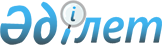 О ставках акцизов на импортируемые подакцизные товары и нормах провоза физическими лицами через таможенную границу Республики Казахстан подакцизных товаров, которые не подлежат обложению акцизами
					
			Утративший силу
			
			
		
					Постановление Правительства Республики Казахстан от 31 декабря 1996 г. N 1748. Утратило силу - постановлением Правительства РК от 30 мая 1997 г. N 907 ~P970907.

      В соответствии с Указом Президента Республики Казахстан, имеющим силу Закона, от 24 апреля 1995 г. N 2235 Z952235_ "О налогах и других обязательных платежах в бюджет" (Ведомости Верховного Совета Республики Казахстан, 1995 г., N 6, ст. 43) Правительство Республики Казахстан ПОСТАНОВЛЯЕТ: 

      1. Установить с 10 января 1997 года ставки акцизов на подакцизные товары, ввозимые на таможенную территорию Республики Казахстан, согласно приложению 1. 

      2. Указанные ставки применяются также в случаях реализации импортируемых подакцизных товаров, если акциз по этим товарам на территории Республики Казахстан не был уплачен. 

      3. Утвердить с 10 января 1997 года нормы провоза физическими лицами через таможенную границу Республики Казахстан подакцизных товаров, которые не подлежат обложению акцизами, согласно приложению 2. 

      4. Признать утратившими силу с 10 января 1997 года некоторые решения Правительства Республики Казахстан согласно приложению 3. 

      5. Настоящее постановление подлежит опубликованию. 

 

     Первый заместитель      Премьер-Министра    Республики Казахстан

                                            Приложение 1                                   к постановлению Правительства                                       Республики Казахстан                                   от 31 декабря 1996 г. N 1748 



 

                             СТАВКИ АКЦИЗОВ            на подакцизные товары, ввозимые на таможенную                  территорию Республики Казахстан--------------------------------------------------------------------    Код товарной    !        Наименование            !Ставки акцизов в    номенклатуры    !           товара               !процентах к тамо- внешнеэкономической!                                !женной стоимости    деятельности    !                                !и в экю  за                    !                                !единицу измерения--------------------------------------------------------------------         1          !             2                  !       3--------------------------------------------------------------------Из 0301, 0302, 0303, Осетровая и лососевая рыбы,0304, 0305,          икра осетровых и лососевых1604             рыб, деликатесы, пригото-         100                     вленные из осетровых и                     лососевых рыб и икры--------------------------------------------------------------------2203 00              Пиво                              0,2 экю/литр--------------------------------------------------------------------Из 2204 (кроме       Вина, шампанские вина             0,8 экю/литр2204 30),2205, 2206       Виноматериалы                     0,8 экю/литр--------------------------------------------------------------------Из 2207, 2208,       Все виды спирта  (кроме           3,5 экю/литр            ввозимого для изготовления                     ликеро-водочных изделий, крепленых                     напитков, крепленых соков, вина,                     бальзама, при наличии у                      товаропроизводителей лицензии                     Республики Казахстан на право                     производства указанной продукции)                     Крепленые напитки, крепленые соки                     и бальзамы, водка, ликеро-водочные                     изделия, коньяки                  3,0 экю/литр--------------------------------------------------------------------2402             Табачные изделия, прочие изделия, 2,0 экю/1000                     содержащие табак                  штук--------------------------------------------------------------------Из 2709          Нефть сырая                       7 экю/тонну--------------------------------------------------------------------Из 271000330,        Бензин (за исключением271000350        авиационного)                     31 экю/тонну--------------------------------------------------------------------Из 271000610,        Дизельное топливо                 6 экю/тонну271000650,271000690 --------------------------------------------------------------------Из 420310000     Одежда из натуральной кожи        50--------------------------------------------------------------------Из 4301, 4302, 4303, Выделанные и невыделанные меховые 50650692000        шкурки (кроме шкурок крота,                     кролика, собаки, оленя, овчины),                     изделия из натурального меха,                     включая пальто, полупальто, жакеты,                     накидки, палантины, боа, шарфы,                     головные уборы и воротники, шубы,                     пластины (кроме изделий из шкурок                     крота, кролика, собаки, оленя,                     овчины), пальто, полупальто, жакеты,                     накидки с применением отделки из                     меха (за исключением меха крота,                     кролика, собаки, оленя, овчины)--------------------------------------------------------------------Из 701321, 701331,   Изделия из хрусталя, хрустальные  50701391, 940510500  осветительные приборы--------------------------------------------------------------------Из 7113, 710239000,  Ювелирные изделия из золота,      407114, 7116       платины или серебра--------------------------------------------------------------------8703 21              Автомобили легковые с поршневым   10 процентов,                     двигателем внутреннего сгорания   но не менее                     с искровым зажиганием и с         0,375 экю/куб.                     кривошипно-шатунным механизмом    см объема                     с рабочим объемом двигателя       двигателя                     не более 1000 куб.см                     кроме:8703 21 900          Автомобили легковые с поршневым   20 процентов,                     двигателем внутреннего сгорания   но не менее                     с искровым зажиганием и с         0,15 экю/куб.                     кривошипно-шатунным механизмом    см объема                     с рабочим объемом двигателя       двигателя                     не более 1000 куб.см, бывшие                     в употреблении --------------------------------------------------------------------8703 22              Автомобили легковые с поршневым   10 процентов,                     двигателем внутреннего сгорания   но не менее                     с искровым зажиганием и с         0,425 экю/куб.                     кривошипно-шатунным механизмом    см объема                     с рабочим объемом двигателя       двигателя                     более 1000 куб.см, но не более                     1500 куб.см                     кроме:8703 22 900          Автомобили легковые с поршневым   20 процентов,                     двигателем внутреннего сгорания   но не менее                     с искровым зажиганием и с         0,17 экю/куб.                     кривошипно-шатунным механизмом    см объема                     с рабочим объемом двигателя       двигателя                     более 1000 куб.см, но не более                     1500 куб. см, бывшие в                     употреблении --------------------------------------------------------------------8703 23              Автомобили легковые с поршневым   15 процентов,                     двигателем внутреннего сгорания   но не менее                     с искровым зажиганием и с         0,675 экю/куб.                     кривошипно-шатунным механизмом    см объема                     с рабочим объемом двигателя       двигателя                     более 1500 куб.см, но не более                     1800 куб.см                     кроме:8703 23 900          Автомобили легковые с поршневым   30 процентов,                     двигателем внутреннего сгорания   но не менее                     с искровым зажиганием и с         0,3 экю/куб.                     кривошипно-шатунным механизмом    см объема                     с рабочим объемом двигателя       двигателя                     более 1500 куб.см, но не более                     1800 куб. см, бывшие в                     употреблении --------------------------------------------------------------------8703 23              Автомобили легковые с поршневым   20 процентов,                     двигателем внутреннего сгорания   но не менее                     с искровым зажиганием и с         1,3 экю/куб.                     кривошипно-шатунным механизмом    см объема                     с рабочим объемом двигателя       двигателя                     более 1800 куб.см, но не более                     3000 куб.см                     кроме:8703 23 900          Автомобили легковые с поршневым   40 процентов,                     двигателем внутреннего сгорания   но не менее                     с искровым зажиганием и с         0,53 экю/куб.                     кривошипно-шатунным механизмом    см объема                     с рабочим объемом двигателя       двигателя                     более 1800 куб.см, но не более                     3000 куб. см, бывшие в                     употреблении --------------------------------------------------------------------8703 24              Автомобили легковые с поршневым   25 процентов,                     двигателем внутреннего сгорания   но не менее                     с искровым зажиганием и с         2,0 экю/куб.                     кривошипно-шатунным механизмом    см объема                     с рабочим объемом двигателя       двигателя                     более 3000 куб.см                     кроме:8703 24 900          Автомобили легковые с поршневым   50 процентов,                     двигателем внутреннего сгорания   но не менее                     с искровым зажиганием и с         1,05 экю/куб.                     кривошипно-шатунным механизмом    см объема                     с рабочим объемом двигателя       двигателя                     более 3000 куб.см, бывшие в                     употреблении --------------------------------------------------------------------8703 31              Автомобили легковые с двигателем  10 процентов,                     внутреннего сгорания с            но не менее                     воспламенением от сжатия          0,425 экю/куб.                     (дизелем или полудизелем)         см объема                     с рабочим объемом двигателя       двигателя                     не более 1500 куб.см                     кроме:8703 31 900          Автомобили легковые с             20 процентов,                     двигателем внутреннего сгорания   но не менее                     с воспламенением от сжатия        0,17 экю/куб.                     (дизелем или полудизелем) с       см объема                     рабочим объемом двигателя не      двигателя                     более 1500 куб.см, бывшие в                     употреблении --------------------------------------------------------------------8703 32              Автомобили легковые с двигателем  15 процентов,                     внутреннего сгорания с            но не менее                     воспламенением от сжатия          0,675 экю/куб.                     (дизелем или полудизелем) с       см объема                     рабочим объемом двигателя более   двигателя                     1500 куб.см, но не более 1800                     куб.см                     кроме:8703 32 900          Автомобили легковые с двигателем  30 процентов,                     внутреннего сгорания с            но не менее                     воспламенением от сжатия          0,3 экю/куб.                     (дизелем или полудизелем) с       см объема                     рабочим объемом двигателя более   двигателя                     1500 куб.см, но не более 1800                     куб.см, бывшие в употреблении --------------------------------------------------------------------8703 32              Автомобили легковые с двигателем  20 процентов,                     внутреннего сгорания с            но не менее                     воспламенением от сжатия          1,3 экю/куб.                     (дизелем или полудизелем) с       см объема                     рабочим объемом двигателя более   двигателя                     1800 куб.см, но не более 2500                     куб.см                     кроме:8703 32 900          Автомобили легковые с двигателем  40 процентов,                     внутреннего сгорания с            но не менее                     воспламенением от сжатия          0,53 экю/куб.                     (дизелем или полудизелем) с       см объема                     рабочим объемом двигателя более   двигателя                     1800 куб.см, но не более 2500                     куб.см, бывшие в употреблении --------------------------------------------------------------------8703 33              Автомобили легковые с двигателем  25 процентов,                     внутреннего сгорания с            но не менее                     воспламенением от сжатия          2,0 экю/куб.                     (дизелем или полудизелем) с       см объема                     рабочим объемом двигателя более   двигателя                     2500 куб.см                     кроме:8703 33 900          Автомобили легковые с двигателем  50 процентов,                     внутреннего сгорания с            но не менее                     воспламенением от сжатия          1,05 экю/куб.                     (дизелем или полудизелем) с       см объема                     рабочим объемом двигателя более   двигателя                     2500 куб.см, бывшие в                     употреблении --------------------------------------------------------------------8704 21              Автомобили грузовые с двигателем  15 процентов                     внутреннего сгорания с                     воспламенением от сжатия                     (дизелем или полудизелем)                     грузоподъемностью до 1,25 т                     кроме:8704 21 390,         Автомобили грузовые с двигателем  30 процентов8704 21 990          внутреннего сгорания с                     воспламенением от сжатия                     (дизелем или полудизелем)                     грузоподъемностью до 1,25 т,                     бывшие в употреблении --------------------------------------------------------------------8704 31              Автомобили грузовые с двигателем  15 процентов                     внутреннего сгорания с                     искровым зажиганием                     грузоподъемностью до 1,25 т                     кроме:8704 31 390,         Автомобили грузовые с двигателем  30 процентов8704 31 990          внутреннего сгорания с                     искровым зажиганием                     грузоподъемностью до 1,25 т,                     бывшие в употреблении --------------------------------------------------------------------Из 9303, 9304,       Огнестрельное и газовое9305             оружие (кроме приобретаемого      40                     для нужд органов государственной                     власти)-------------------------------------------------------------------- 

       Сноска. Экю пересчитывается в тенге по курсу Национального Банка Республики Казахстан в день, определяемый таможенным законодательством для уплаты таможенных платежей. 

      Сноска. Номенклатура товаров определяется как кодом ТН ВЭД, так и наименованием товаров. 

      Сноска. Автомобили, год выпуска которых более 10 лет. 

       Сноска. Приложение с изменениями, внесенными постановлениями Правительства Республики Казахстан от 10 января 1997 г. N 41. P970041_ ; от 14 апреля 1997 г. N 553 Р970553_ . 



 

      Примечание. 

      Ставки акцизов также применяются к подакцизным товарам (коды 220300, 2204 (кроме 220430), 2205, 2206, 2207, 2208, 2402), страной происхождения которых являются государства - члены Содружества Независимых Государств и которые импортируются из названных государств, независимо от даты заключения контрактов и факта оплаты по ним, в соответствии с которыми указанные товары ввозятся на таможенную территорию Республики Казахстан. 

 

                                            Приложение 2                                   к постановлению Правительства                                       Республики Казахстан                                    от 31 декабря 1996 г. N 1748 



 

                             НОРМЫ ПРОВОЗА             физическими лицами через таможенную границу             Республики Казахстан подакцизных товаров,               которые не подлежат обложению акцизами--------------------------------------------------------------------  Код товарной     !    Наименование товара      !Норма провоза (на  номенклатуры     !                             !одно лицо)внешнеэкономической!                             !  деятельности     !                             !--------------------------------------------------------------------Из 0301, 0302, 0303, Осетровая и лососевая рыбы,     3 кг (нетто)0304, 0305, 1604     икра осетровых и лососевых                     рыб, деликатесы, приготовленные                     из осетровых и лососевых рыб и                     икры--------------------------------------------------------------------2203 00              Пиво                            5 литров --------------------------------------------------------------------Из 2204 (кроме       Вина, виноматериалы, шампанские 5 литров 2204 30), 2205,      вина, коньяки, все виды спирта,2206, 2207, 2208,    крепленые напитки, крепленые2905                 соки и бальзамы, водка,                     ликеро-водочные изделия--------------------------------------------------------------------2402                 Табачные изделия, прочие изделия,  1000 штук                     содержащие табак--------------------------------------------------------------------Из 271000330,        Бензин (за исключением           100 литров271000350            авиационного)--------------------------------------------------------------------Из 271000610,        Дизельное топливо                150 литров271000650,271000690--------------------------------------------------------------------Из 420310000         Одежда из натуральной           3 предмета                     кожи                            (комплекта)--------------------------------------------------------------------Из 4301, 4302,       Выделанные и невыделанные       3 предмета4303, 650692000      меховые шкурки (кроме           (комплекта)                     шкурок крота, кролика,                                 собаки, оленя, овчины),                     изделия из натурального меха,                     включая пальто, полупальто,                     жакеты, накидки, палантины,                     боа, шарфы, головные уборы и                     воротники, шубы, пластины                     (кроме изделий из шкурок крота,                     кролика, собаки, оленя, овчины),                     пальто, полупальто, жакеты,                     накидки с применением отделки                     из меха (за исключением меха                     крота, кролика, собаки, оленя,                     овчины)--------------------------------------------------------------------Из 701321, 701331,   Изделия из хрусталя,            3 комплекта701391, 940510500    хрустальные осветительные       (сервиза)                      приборы--------------------------------------------------------------------Из 7113, 710239000,  Ювелирные изделия из золота,    5 предметов 7114, 7116           платины или серебра-------------------------------------------------------------------- 



 

        Сноска. Указанная норма устанавливается на общий объем ввозимых товаров, без подразделения по кодам товарной номенклатуры внешнеэкономической деятельности. Перечень ввозимых товаров, не подлежащих обложению акцизами в объеме нормы ввоза, определяется по выбору налогоплательщика. 

      Номенклатура товара определяется как кодом ТН ВЭД, так и наименованием товара. 

 

                                            Приложение 3                                   к постановлению Правительства                                       Республики Казахстан                                    от 31 декабря 1996 г. N 1748 



 

                                ПЕРЕЧЕНЬ 

                  утративших силу некоторых решений 

                  Правительства Республики Казахстан 



 

      1. Постановление Правительства Республики Казахстан от 28 июня 1996 г. N 819 "О ставках акцизов на импортируемые подакцизные товары и нормах провоза физическими лицами через таможенную границу Республики Казахстан подакцизных товаров, которые не подлежат обложению акцизами" (САПП Республики Казахстан, 1996 г., N 29, ст. 262). 

      2. Постановление Правительства Республики Казахстан от 6 августа 1996 г. N 967 "О внесении дополнений в постановление Правительства Республики Казахстан от 28 июня 1996 г. N 819" (САПП Республики Казахстан, 1996 г., N 33, ст. 304). 

      3. Пункт 2 постановления Правительства Республики Казахстан от 28 августа 1996 г. N 1061 P961061_ "О внесении изменений и дополнений в некоторые решения Правительства Республики Казахстан" (САПП Республики Казахстан, 1996 г., N 35, ст. 336). 

      4. Постановление Правительства Республики Казахстан от 2 ноября 1995 г. N 1439 "О ставках акцизов на отдельные виды подакцизных товаров, ввозимых на территорию Республики Казахстан" (САПП Республики Казахстан, 1995 г., N 34, ст. 433). 

      5. Постановление Правительства Республики Казахстан от 10 июля 1996 г. N 864 "О внесении дополнений в постановление Правительства Республики Казахстан от 2 ноября 1995 г. N 1439" (САПП Республики Казахстан, 1996 г., N 30, ст. 274). 

 
					© 2012. РГП на ПХВ «Институт законодательства и правовой информации Республики Казахстан» Министерства юстиции Республики Казахстан
				